Supplementary MaterialSerum Alkaline Phosphatase Level Predicts Cardiac Valve Calcification in Maintenance Hemodialysis PatientsBlood PurificationJing Guo1*, Ming Zeng1*, Yanjuan Zhang2, Hui Huang3,Guang Yang1,Fangyan Xu1, Wenkai Ren1,Jing Wang1, Yaoyu Huang1, Ningning Wang1#,Changying Xing1#1  Department of Nephrology, The First Affiliated Hospital of Nanjing Medical University,Jiangsu Province Hospital, Nanjing, People’s Republic of China2  Department of Cardiology, The First Affiliated Hospital of Nanjing Medical University,Jiangsu Province Hospital, Nanjing, People’s Republic of China3  Department of Epidemiology and Biostatistics, School of Public Health,Nanjing Medical University, Nanjing, People’s Republic of ChinaCorresponding Authors :Changying Xing, Email: cyxing62@126.comNingning Wang, Email: wangnn@njmu.edu.cnTable S1  Components of the Global cardiac calcium scoring system [24]* Reduced motion of one or more leaflets or a meangradient  ≥ 15 mm Hg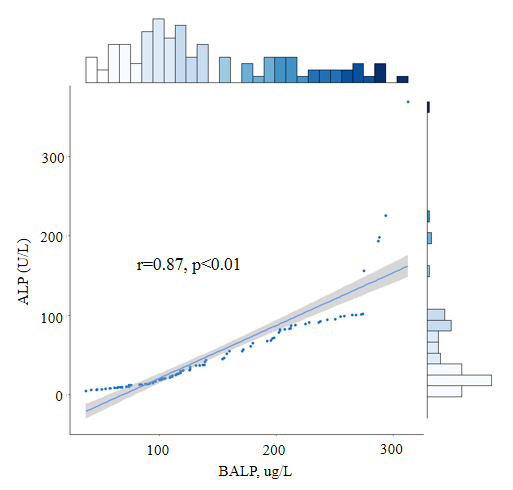 Fig. S1 Correlations between serum concentration of ALPand bone-specific alkaline phosphatase (BALP)ComponentsScore Posterior annulus(by thirds, score 0–3)Posterior mitral leaflet restriction(0, 1)Anterior mitral leaflet restriction(0, 1 [valve opening on long-axisview ≤10 mm])Mitral valve calcification (either leaflet)(0, 1 [mild], 2 [greater than mild])Subvalvular apparatus calcification(0, 1)Aortic valve calcification(0,1[nodule(s) in fewer than three leaflets], 2 [nodules in three leaflets but nonrestrictive], 3 [restrictive*])Aortic root calcification(0, 1)